AufgabenstellungDie Flugbahnen zweier Flugzeuge A und B sind gegeben durch die Gleichungen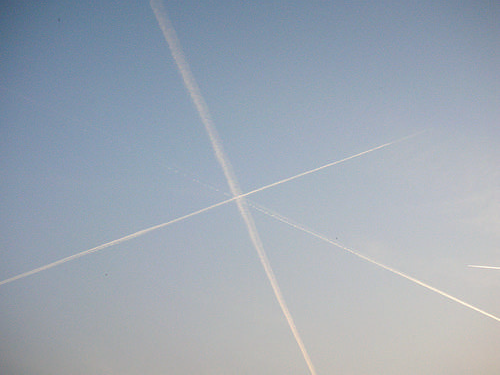 Die Komponenten der Vektoren stehen für Maßzahlen von Streckenlängen in m bzw. von Geschwindigkeiten in m /sec, die Parameter t stehen für Maßzahlen von Zeiten in Sekunden seit Beginn der Beobachtung. 
Der Koordinatenursprung ist der Ort des Towers am Flugplatz.Zeigen Sie, dass sich die Flugbahnen von A und B schneiden, berechnen Sie die Koordinaten des Schnittpunktes und untersuchen Sie, ob die Flugzeuge A und B in diesem Punkt kollidieren würden.Ein weiteres Flugzeug C befand sich zum Zeitpunkt t1= -5 im Punkt C1 (250 | -250 |1000) und zum Zeitpunkt t2 = 5 im Punkt C2 (550 | 450 |1000).Bestimmen Sie die Gleichung der Geraden gC, die die Flugbahn des Flugzeugs C beschreibt. Achten Sie dabei insbesondere darauf, dass auch in dieser Gleichung der Parameter t die Bedeutung einer Zeit in sec mit dem gleichen Nullpunkt der Zeit wie die Flugzeuge A und B hat.Berechnen Sie die Koordinaten der beiden Punkte, an denen sich die Flugzeuge B und C zum Zeitpunkt 10 sec befinden. Da sich Flugzeug A gerade im Landeanflug befindet, ist seine Flugbahn stark nach unten geneigt. Berechnen Sie die Geschwindigkeit des Flugzeugs beim Landeanflug in km/h.Die rechteckige Landebahn des Flughafens wird beschrieben durch die Gleichungund der wichtigen Bedingungen b [0 ; 100] sowie   [0 ; 2000] .Zeigen Sie, dass Flugzeug A auf der Landebahn aufsetzt, und berechnen Sie, mit welcher Verzögerung bzw. in welcher Zeit das Flugzeug abgebremst werden muss, damit es nicht über die Landebahn hinausrollt.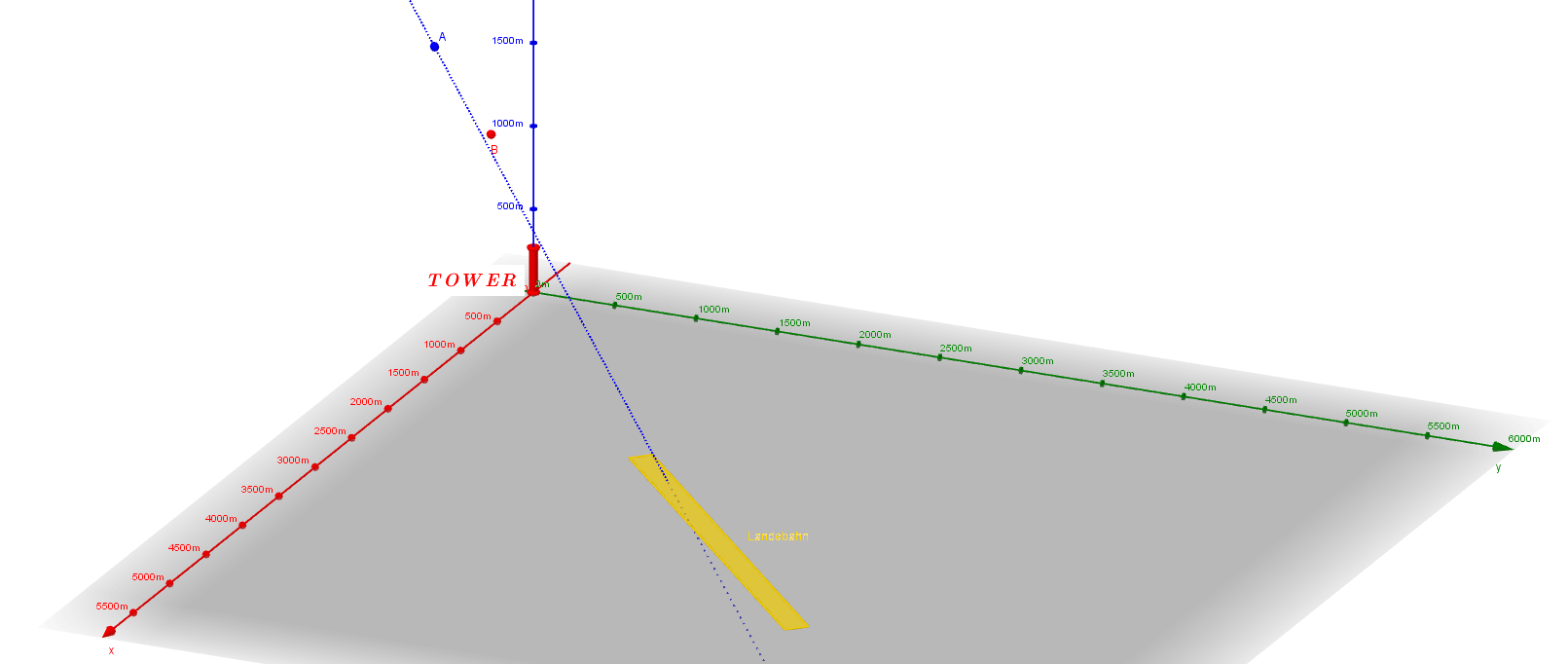 